DATUM: Ponedeljek, 6. 4. 2020PREDMET: MAT – 1 uraRAZRED: 5. aSPOZNAVAMNAVODILA ZA DELOMOJI IZDELKIEnote za merjenje dolžine  RAČUNANJE Z DOLŽINAMIZapis števil z vejicoDober dan!V današnji uri matematike se bomo lotili spoznavanja računanja z enotami za merjenje dolžine, in sicer zapis s števili z vejico.Prejšnjo uro ste se nekateri prebili skozi rešitve (tudi s pomočjo staršev). Naj vam povem, da je šlo le za preverjanje predznanja in nobenega strahu ni, če o tem še  nič ne veš. Danes torej RAZLAGA. Skupaj se bomo naučili, kako pri zapisu rezultata z večjo mersko enoto uporabimo vejico.Za razlago sem pripravila PPT.Ponovi o enotah za merjenje dolžine s poudarkom na odnosih med njimi.1. Odpri PPT računamo z dolžinami in zapisuj     v zvezek.1. Preveri rešitve. Če ti je kje    spodletelo, razmisli, zakaj se je     to zgodilo.Prilogo odpiraj prosojnico za prosojnico. Sledi navodilom.Sproti zapisuj v zvezek.To moraš vedno znova ponavljati. Pomagaš si lahko tudi z metrom.Zapisuješ v zvezek.Enote za merjenje dolžine  RAČUNANJE Z DOLŽINAMIZapis števil z vejicoDober dan!V današnji uri matematike se bomo lotili spoznavanja računanja z enotami za merjenje dolžine, in sicer zapis s števili z vejico.Prejšnjo uro ste se nekateri prebili skozi rešitve (tudi s pomočjo staršev). Naj vam povem, da je šlo le za preverjanje predznanja in nobenega strahu ni, če o tem še  nič ne veš. Danes torej RAZLAGA. Skupaj se bomo naučili, kako pri zapisu rezultata z večjo mersko enoto uporabimo vejico.Za razlago sem pripravila PPT.Ponovi o enotah za merjenje dolžine s poudarkom na odnosih med njimi.1. Odpri PPT računamo z dolžinami in zapisuj     v zvezek.1. Preveri rešitve. Če ti je kje    spodletelo, razmisli, zakaj se je     to zgodilo.Prilogo odpiraj prosojnico za prosojnico. Sledi navodilom.Sproti zapisuj v zvezek.To moraš vedno znova ponavljati. Pomagaš si lahko tudi z metrom.Zapisuješ v zvezek.Enote za merjenje dolžine  RAČUNANJE Z DOLŽINAMIZapis števil z vejicoDober dan!V današnji uri matematike se bomo lotili spoznavanja računanja z enotami za merjenje dolžine, in sicer zapis s števili z vejico.Prejšnjo uro ste se nekateri prebili skozi rešitve (tudi s pomočjo staršev). Naj vam povem, da je šlo le za preverjanje predznanja in nobenega strahu ni, če o tem še  nič ne veš. Danes torej RAZLAGA. Skupaj se bomo naučili, kako pri zapisu rezultata z večjo mersko enoto uporabimo vejico.Za razlago sem pripravila PPT.Ponovi o enotah za merjenje dolžine s poudarkom na odnosih med njimi.1. Odpri PPT računamo z dolžinami in zapisuj     v zvezek.1. Preveri rešitve. Če ti je kje    spodletelo, razmisli, zakaj se je     to zgodilo.Prilogo odpiraj prosojnico za prosojnico. Sledi navodilom.Sproti zapisuj v zvezek.To moraš vedno znova ponavljati. Pomagaš si lahko tudi z metrom.Zapisuješ v zvezek.Enote za merjenje dolžine  RAČUNANJE Z DOLŽINAMIZapis števil z vejicoDober dan!V današnji uri matematike se bomo lotili spoznavanja računanja z enotami za merjenje dolžine, in sicer zapis s števili z vejico.Prejšnjo uro ste se nekateri prebili skozi rešitve (tudi s pomočjo staršev). Naj vam povem, da je šlo le za preverjanje predznanja in nobenega strahu ni, če o tem še  nič ne veš. Danes torej RAZLAGA. Skupaj se bomo naučili, kako pri zapisu rezultata z večjo mersko enoto uporabimo vejico.Za razlago sem pripravila PPT.Ponovi o enotah za merjenje dolžine s poudarkom na odnosih med njimi.1. Odpri PPT računamo z dolžinami in zapisuj     v zvezek.1. Preveri rešitve. Če ti je kje    spodletelo, razmisli, zakaj se je     to zgodilo.Prilogo odpiraj prosojnico za prosojnico. Sledi navodilom.Sproti zapisuj v zvezek.To moraš vedno znova ponavljati. Pomagaš si lahko tudi z metrom.Zapisuješ v zvezek.Enote za merjenje dolžine  RAČUNANJE Z DOLŽINAMIZapis števil z vejicoDober dan!V današnji uri matematike se bomo lotili spoznavanja računanja z enotami za merjenje dolžine, in sicer zapis s števili z vejico.Prejšnjo uro ste se nekateri prebili skozi rešitve (tudi s pomočjo staršev). Naj vam povem, da je šlo le za preverjanje predznanja in nobenega strahu ni, če o tem še  nič ne veš. Danes torej RAZLAGA. Skupaj se bomo naučili, kako pri zapisu rezultata z večjo mersko enoto uporabimo vejico.Za razlago sem pripravila PPT.Ponovi o enotah za merjenje dolžine s poudarkom na odnosih med njimi.1. Odpri PPT računamo z dolžinami in zapisuj     v zvezek.1. Preveri rešitve. Če ti je kje    spodletelo, razmisli, zakaj se je     to zgodilo.Prilogo odpiraj prosojnico za prosojnico. Sledi navodilom.Sproti zapisuj v zvezek.To moraš vedno znova ponavljati. Pomagaš si lahko tudi z metrom.Zapisuješ v zvezek.NAMENI UČENJA – Učim se:O enotah za merjenje dolžine.Poznavanja odnosov med njimi – pretvarjanje.Računanja z enotami za merjenje dolžine.KRITERIJI USPEŠNOSTI                         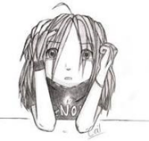 Uspešen/-a bom, ko bom:Samostojno oblikuj kriterije uspešnosti. Sporoči mi, kako ti je šlo. Če je še kakšno vprašanje, pa piši.Poglej in primerjaj: z rešitvami na DL, ki si ga reševal/-a v petek.OVREDNOTI SVOJE DELO Kaj sem se danes novega naučil/-a? Kaj mi je šlo dobro? Kako sem se počutil pri delu po napisanih navodilih? Bi kaj želel/-a predlagati?Zapiši – samoevalviraj – razmišljaj.(Odgovarjaš na vprašanja vrednotenja svojega dela.) 